38 Jahre „Blaue Flagge”in der Bundesrepublik DeutschlandAusschreibungsunterlagen für das internationale Umweltsymbol „Blaue Flagge” 2024“ (BF)für Badegewässer an Küsten und an Binnengewässern1. Variante: Vollständige Ausschreibungsunterlagen für Neuantragsteller und Antragsteller, die in den letzten fünf Jahren keinen Antrag gestellt haben.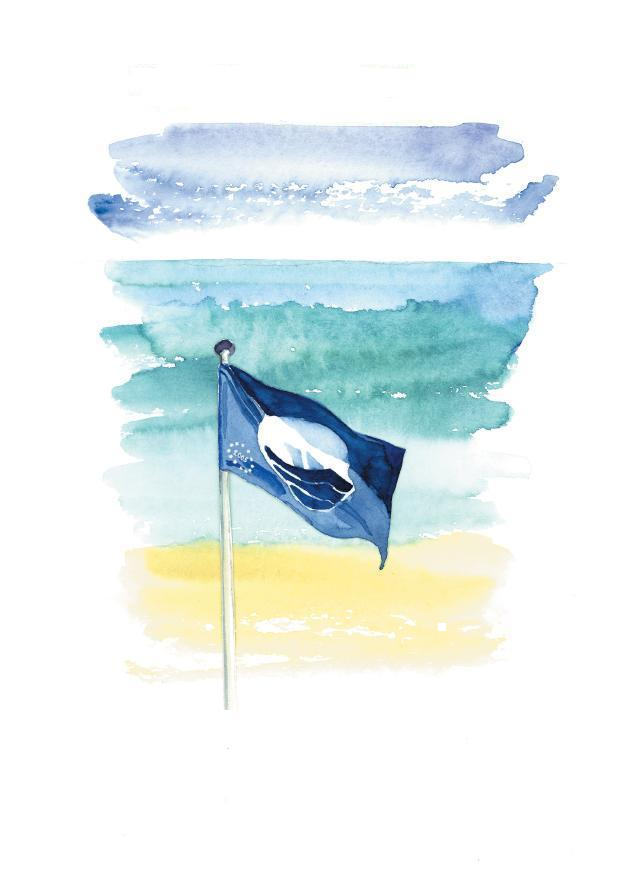 Deutsche Gesellschaft für 			Foundation for Environmental Umwelterziehung (DGU) 			Education (FEE)	Goethestraße 64     				Head Office: Scandiagade 1399096 Erfurt	 				DK 2450 Copenhagen SV, Denmark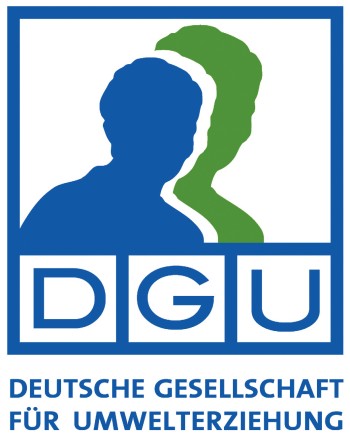 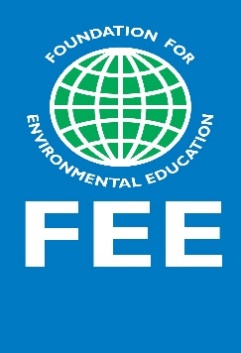 1.  Das Konzept der Kampagne „Blaue Flagge“ (BF)Die „BF“  wird seit 1987 in Europa und seit 2000 weltweit in mehr als 50 Staaten für jeweils ein Jahr verliehen. In Deutschland gibt es die Kampagne seit Anfang 1987, im Jahr 2023 wurden 87 Sportboothäfen und 39 Badestellen in der Bundesrepublik Deutschland mit der „Blauen Flagge“ ausgezeichnet. Die Kampagne „BF“  für Badestellen und Sportboothäfen beginnt mit allgemeinen Informationen und der Bereitstellung der Ausschreibungsunterlagen unter www.blaue-flagge.de. Ausgehend von einem gemeinsamen weltweiten Kriterienkatalog wurden für die einzelnen Länder zusätzlich nationale Besonderheiten eingearbeitet und entsprechend bewertet. 2.  Ziel Mit dem Umweltsymbol „BF“  wird den Badestellen die Möglichkeit gegeben, besondere Bemühungen zur Erhaltung der Umwelt und einer nachhaltigen Entwicklung unter Beweis zu stellen. Die Antragsteller müssen jährlich sichtbar belegen, ob Umweltinformation und Umweltkommunikation Bestandteile dieser Arbeit sind. Die Auszeichnungen finden auf regionalen Landesveranstaltungen statt. Durch den Flyer „Blaue Flagge“, die Internetseite der Blauen Flagge (www.blaue-flagge.de) und die Internetseite der FEE (www.blueflag.org) werden alle in Deutschland und in der Welt Ausgezeichneten präsentiert. 3.  VeranstalterDie internationale Organisation „Stiftung für Umwelterziehung“ (F.E.E) ist Veranstalter der Kampagne und hat in allen Mitgliedsstaaten entsprechende Organisationen als nationale Vertretung. In Deutschland ist die „Deutsche Gesellschaft für Umwelterziehung e. V.“ (DGU) zuständig.4.  TeilnahmeAn der Kampagne „BF“ können sich alle privaten und kommunalen Badestellen aus dem gesamten Gebiet der Bundesrepublik Deutschland beteiligen. Mit der Übersendung der Bewerbungsunterlagen bis zum 30.11.2023 an folgende Anschrift ist das Antragsverfahren eröffnet:
 	Deutsche Gesellschaft für Umwelterziehung e.V. Antrag online:	siehe Link unter der Webseite www.blaue-flagge.deper Email an:	blaue.flagge@umwelterziehung.deoder per Post an:	DGU, Robert Lorenz 		Goethestraße 64,	99096 ErfurtDer Teilnehmerbeitrag für das Jahr 2024 beträgt:für die erste Badestelle an Küsten 1.100,00 € und für jede weitere Badestelle 550,00 €,für die erste Badestelle an Binnengewässern 850,00 € und für jede weitere Badestelle 425,00 €. Hinweis:	Für alle Badestellen, die eine aktuelle Zertifizierung nach Lifeguarded Beach / Bewachter Strand durch die DLRG nachweisen können, reduziert sich der Teilnehmerbeitrag um 100,- €.  Bitte im Antrag auf Seite 4 angeben!Bankverbindung:	
Deutsche Gesellschaft für UmwelterziehungPostbank Hamburg, 
IBAN: DE86200100200736363209		BIC: PBNKDEFF
Bei der Überweisung bitte folgenden Verwendungszweck angeben: BF 24 Ort, Badestelle
5.  BewerbungSeit 2011 gibt es zwei Varianten von Ausschreibungen:1. Variante: 	Vollständige Ausschreibungsunterlagen für Neuantragsteller sowie Antragsteller, die in den letzten fünf Jahren keinen Antrag gestellt haben.2. Variante: 	Kurzfassung für Antragsteller, die in den letzten fünf Jahren mindestens einmal ausgezeichnet wurden (grau unterlegte Fragen müssen nicht beantwortet werden).Hinweis: Auch bei Variante 2 muss gegenüber der FEE ein vollständiger Antrag vorliegen. Die DGU wird deshalb die Angaben und Belege aus Ihrem letzten vollständigen Antrag für den Antrag 2024 verwenden. Daher bestätigen Sie mit Ihrer Unterschrift unter der Antragstellung, dass diese Angaben weiterhin richtig sind.Die Anforderungen werden nach I (= Muss) und G (= Kann) Kriterien unterschieden. Jeder Bewerber muss alle I-Kriterien und möglichst viele G-Kriterien erfüllen.Nachdem der ausgefüllte Antrag/Kriterienkatalog einschließlich des geforderten Belegmaterials eingegangen ist, wird der Antrag registriert. Der von den Bewerbern ausgefüllte Kriterienkatalog (und ggf. die Ortsbesichtigung durch die DGU in der vergangenen Saison) sind Grundlage für die Beurteilung durch die nationale Jury. Die dort getroffene Bewertung wird dann als Empfehlung an die internationale Jury weitergeleitet. Die endgültige Entscheidung über eine Auszeichnung mit der „Blauen Flagge“ nimmt die internationale Jury vor. Erst danach können alle Antragsteller über die Entscheidung informiert werden. Die Anzahl der zu vergebenden Flaggen ist nicht begrenzt. Die Entscheidung der „Stiftung für Umwelterziehung“ (FEE) ist nicht anfechtbar, der Rechtsweg ist ausgeschlossen. Vor und während der Saison erfolgen nationale und internationale Kontrollbesuche. 6.  VerleihungNach Bekanntgabe der Entscheidung der internationalen Jury erfolgt die Mitteilung an die einzelnen Bewerber durch die DGU. Die Verleihungen werden auf regionalen Auszeichnungsveranstaltungen durch Vertreter der Bundes- und/oder Landespolitik, der EU, des Wassersports und der DGU sowie durch weitere Persönlichkeiten des öffentlichen Lebens vorgenommen. Die Veranstaltungen werden von den Badestellen bzw. Sportboothäfen mit der DGU gemeinsam vorbereitet und durchgeführt.Wenn Ihre Badestelle an der Ausrichtung einer Auszeichnungsveranstaltung im Jahr 2024 oder folgenden Jahren interessiert ist, senden Sie bitte eine entsprechende Information an die DGU.7.  Verwendung der BF Die BF wird für die Dauer eines Jahres vergeben. Bei groben Verstößen gegen den Grundgedanken der Kampagne wird die Flagge und ihre Verwendung ganz oder zeitweise entzogen. 8.  Einsendeschluss Der ausgefüllte Kriterienkatalog ist bis zum 30. November 2023 einzusenden. (Details siehe 4.)Sie erhalten bis zum 15.12.2023 eine Bestätigung per Email, dass Ihr Antrag eingegangen ist. Antragssteller, die zu diesem Zeitpunkt keine Bestätigung erhalten haben, wenden sich bitte an die Blaue Flagge Koordination (s.u.).Alle geforderten Belege müssen beigefügt werden. Allgemein wird durch die DGU keine gesonderte Rechnung gelegt, bei Bedarf kontaktieren Sie bitte die Blaue Flagge Koordination (s.u.).Bei Nachfragen zum Antragsverfahren wenden Sie sich bitte an:  	Tobias Wanierke,	E-Mail: blaue.flagge@umwelterziehung.de,		Tel: 0170-1089918 38 Jahre „Blaue Flagge” in der Bundesrepublik Deutschland1. Variante: Vollständige Ausschreibungsunterlagen für Neuantragsteller und Antragsteller, die in den letzten fünf Jahren keinen Antrag gestellt haben.(Bitte in Druckschrift ausfüllen)Bundesland: _____________________Badegewässerbetreiber: _____________________________________________Name des Badegewässerabschnitts: ____________________________________
Dieser Name wird auf die Auszeichnungsurkunde geschrieben – bitte keine Kurzform verwenden!Adresse: _________________________________________________________	des Badegewässers			PLZ		Ort 		StraßeKurdirektor/Geschäftsführer: _______________________________________Name 	Vorname Adresse: _________________________________________________________					PLZ		Ort 		StraßeTelefon: __________________________________________________________E- Mail: __________________________________________________________Bürgermeister: ____________________________________________________Name 	Vorname Adresse: __________________________________________________________					PLZ		Ort 		StraßeTelefon: __________________________________________________________E- Mail: __________________________________________________________Kontaktperson: ____________________________________________________							Name 	Vorname Adresse: __________________________________________________________					PLZ		Ort 		StraßeTelefon: ___________________________________________E- Mail: ___________________________________________________________Badegewässerverantwortlicher: ______________________________________						Name 	VornameAdresse___________________________________________________________					PLZ		Ort 		StraßeTelefon: ___________________________________________E- Mail: __________________________________________________________Internetseite: ______________________________________________Anzahl der ständigen Einwohner in der Gemeinde:					_________________Anzahl der Einwohner in der Gemeinde/Gemeinde während der Hochsaison:	_________________Wie viele Strände mit Messpunkten gibt es in der Gemeinde?			_________________Wie viele Strände in der Gemeinde beantragen die Blaue Flagge?			_________________Zeitraum der Bade-Saison (von – bis):						_________________Zertifiziert nach „Lifeguarded Beach / Bewachter Strand“?				•ja		•neinUmweltinformation, Umweltmanagement und Umweltkommunikation (I)Wie lang ist die BF Badestelle (Badegewässerabschnitt)? 				     ______in MeterGibt es mehr als einen BF Schaukasten? 							•ja	•neinEntsprechen die Schaukasten dem nat. Standard in Bezug auf Inhalt /Gestaltung?		•ja	•neinNationale Standards des Schaukastens sind:Infoblatt zur BF, Tabelle Messergebnisse zu Wasserwerten, aktuelles Messprotokoll/Wasserwerte,
BF Umweltinformationen, Liste der 5 Umweltbildungsaktivitäten, Lageplan, Notfallplan1.	Umwelt-Info über die „Blaue Flagge“  Kampagne (I)1.1	Informationen zur Blauen Flagge liegen öffentlich aus.				•ja	•neinWo: Schaukasten  •      Rettungsschwimmerstationen  • Parkplätze  •        Tourismusbüro  •        Wichtige Zugangspunkte  •1.2	In unmittelbarer Nähe des Flaggenmastes befindet sich eine Kurz-Info über die BF und Info über verantwortliche Personen.  				•ja	•neinUmweltmanagement2.	 Es müssen mindestens fünf Umweltaktivitäten angeboten werden  (I)Entsprechende Beispiele finden Sie auf unserer Internetseite (Umweltaktivitäten Badestellen )2.1	Wie viele Umweltaktivitäten planen Sie in der kommenden Saison? Anzahl _____________2.2 	Mit welchen Partnern, Gruppen oder Organisationen wird in den Projekten oder Aktivitäten zusammengearbeitet? Aktiv:  NGO  •    Rangers  •    Meeresmuseum  •    Tourist-Info  •
Andere   •       Spezielle Personen  •2.3	Zeigen Sie mindestens fünf verschiedene Aktivitätsarten in Ihrer Kommune auf, die das Umweltbewusstsein bei Einwohnern und Touristen erweitern. Bitte beschreiben Sie die Aktivitätsart nach folgendem Schema: 	Aktivität Nr. 1 	a) Der Name der Aktivität______________________________	b) Ziel der Tätigkeit						c) Zielgruppe	d) Der Inhalt / die Nachricht der Aktivität		e) Die Methode (die verwendet wird, um die Botschaft zu vermitteln)Aktivität Nr. 2	a) Der Name der Aktivität_____________________________	b) Ziel der Tätigkeit						c) Zielgruppe	d) Der Inhalt / die Nachricht der Aktivität	e) Die Methode (die verwendet wird, um die Botschaft zu vermitteln)Aktivität Nr. 3	a) Der Name der Aktivität_____________________________	b) Ziel der Tätigkeit						c) Zielgruppe	d) Der Inhalt / die Nachricht der Aktivität	e) Die Methode (die verwendet wird, um die Botschaft zu vermitteln)Aktivität Nr. 4	a) Der Name der Aktivität______________________________	b) Ziel der Tätigkeit						c) Zielgruppe	d) Der Inhalt / die Nachricht der Aktivität	e) Die Methode (die verwendet wird, um die Botschaft zu vermitteln)Aktivität Nr. 5	a) Der Name der Aktivität_______________________________	b) Ziel der Tätigkeit						c) Zielgruppe	d) Der Inhalt / die Nachricht der Aktivität	e) Die Methode (die verwendet wird, um die Botschaft zu vermitteln)2.4	Hinweise über Aktivitäten sind im Schaukasten angeschlagen  			•ja	•nein2.5	Gibt es sensible Naturbereiche in der Nähe der Badestelle?				•ja	•neinWenn ja, bitte weitere Info zu den sensiblen Bereichen angeben:_________________________2.6 	Gibt es ein Umweltbildungszentrum oder ein ähnliches, dauerhaftes, öffentliches Tourismuszentrum innerhalb der Gemeinde?					•ja	•nein	Wenn ja, bitte angeben:__________________________________2.7.	Wenn das Badegewässer die BF in der letzten Saison hatte, geben Sie bitte für diefünf Aktivitäten eine kurze Auswertung. Aktivität 1	Name der Aktivität__________________________________________	Wie viele Menschen haben teilgenommen____________________________________Wie war das Ergebnis	____________________________________________________Wie können die Aktivitäten in Zukunft evtl. verbessert werden____________________Bewertung der Aktivität:_________________________________________________Aktivität 2	Name der Aktivität__________________________________________	Wie viele Menschen haben teilgenommen____________________________________Wie war das Ergebnis	____________________________________________________Wie können die Aktivitäten in Zukunft evtl. verbessert werden____________________Bewertung der Aktivität:_________________________________________________Aktivität 3	Name der Aktivität__________________________________________	Wie viele Menschen haben teilgenommen____________________________________Wie war das Ergebnis	____________________________________________________Wie können die Aktivitäten in Zukunft evtl. verbessert werden___________________Bewertung der Aktivität:_________________________________________________Aktivität 4	Name der Aktivität__________________________________________	Wie viele Menschen haben teilgenommen____________________________________Wie war das Ergebnis	____________________________________________________Wie können die Aktivitäten in Zukunft evtl. verbessert werden____________________Bewertung der Aktivität:_________________________________________________Aktivität 5	Name der Aktivität__________________________________________	Wie viele Menschen haben teilgenommen____________________________________Wie war das Ergebnis	____________________________________________________Wie können die Aktivitäten in Zukunft evtl. verbessert werden___________________Bewertung der Aktivität:_________________________________________________3. 	Info über die Qualität der Badegewässer müssen angezeigt werden (I)3.1	Badegewässeruntersuchungsdaten hängen aktuell öffentlich aus. 			•ja	•neinDas Formblatt hängt aus und wird regelmäßig mit den aktuellen 
Untersuchungsergebnissen in Form von Smileys vervollständigt.			•ja	•nein
Das Formblatt kann unter www.blaue-flagge.de heruntergeladen werden.3.2 	Werden die Info auch an anderer Stelle veröffentlicht? Wichtige Zugangspunkte: •,Rettungsstationen: •, Andere Badegewässereinrichtungen: •, Parkplätze: •, Tourismusbüro: •,3.3	Plan des Gesundheitsamtes mit Messterminen (nicht länger als 31 Tage) liegt vor    •ja	•nein4.	Umweltkommunikation (I)Gibt es in der Küstenzone Ökosysteme, Feuchtgebiete, einzigartige Lebensräume, natursensible Gebiete oder wertvolle Kulturstätten?  	4.1	Werden die Besucher über vorhandene, empfindliche Naturbereiche in der Umgebung des Badegewässers und über umweltgerechtes Verhalten Informiert? 		•ja	•neinz.B. Hinweisschilder, Schautafeln, Faltblätter, Broschüren, etc. 4.1.1	Umfasst diese Info auch die Problematik von Müll im Meer z.B. Auswirkungen, Abbauzeiten?							•ja	•nein4.2	Sind die Info am Badegewässer in Form von Piktogrammen oder in mehreren Sprachen vorhanden?							•ja	•nein4.3	Sind diese Info für jedermann immer gut zugänglich? z.B. in öffentlichen Gebäuden, Kurverwaltung, Badeaufsicht, Hotelzimmern oder Badegewässerzugängen 	•ja	•neina. Wenn ja, enthalten sie auch Infos über Verhalten in der Region? 		•ja	•nein____________________________________________________________________4.4	Haben lokal aktive Naturschutzgruppen oder Umwelt- bzw. Naturschutz-		•ja	•neinbeauftragte beratend bei der Erstellung der Info mitgewirkt? 	Welche?									5. 	Lageplan (I) Ein Lageplan des Badegewässers mit allen Einrichtungen muss im Schaukasten sein.	Die Piktogramme finden Sie auf der Internetseite der BF 5.1 	Zeigt der Lageplan den Standort der folgenden Punkte?	"Sie sind hier" Standort (roter Punkt) 						•ja	•nein	Abgrenzung des Bereichs der BF 							•ja	•nein	Rettungsschwimmer oder Rettungsmittel 						•ja	•nein	Erste-Hilfe-Ausrüstung						 		•ja	•nein	Badegewässer wird überwacht (Strände mit Rettungsschwimmern) 		•ja	•nein	Telefone 										•ja	•nein	Toiletten (einschließlich Behindertentoiletten) 					•ja	•nein	Trinkwasser 										•ja	•nein	Auto- und Fahrradabstellplätze 							•ja	•nein	Campingplätze									•ja	•nein	Größere Abfallbehälter 								•ja	•nein	Recyclinganlagen 									•ja	•nein	Probeentnahmestellen (Messstelle)							•ja	•nein	Zugangspunkte und Zugang für Behinderte 						•ja	•nein	Fußgängerwege 									•ja	•nein	Zoneneinteilung (Schwimmen, Segeln, Surfen etc.) 				•ja	•nein	Regenwasserauslässe 									•ja	•nein	Flüsse und Zuflüsse 									•ja	•nein	sensible Naturgebiete usw. 								•ja	•neinLokale Sehenswürdigkeiten (wo zutreffend) 					•ja	•nein	Öffentliche Verkehrsmittel in der Nähe 						•ja	•neinMaßstabsleiste 										•ja	•nein	Himmelsrichtung 									•ja	•nein Wenn nein, beschreiben Sie, warum diese nicht auf dem Lageplan markiert sind! ________________	6.	Badeordnung für den Badegewässerbereich müssen aushängen. (I) 6.1	Badeordnung hängt öffentlich im Schaukasten 					•ja	•nein6.1.1	Die Badeordnung muss Bestimmungen über Haustieren, die Benutzung der  Abfallbehälter, Camping enthalten. 						•ja	•nein6.2	Info über Sicherheit, wie die Anwesenheit von Rettungspersonal sowie den Zugang zu Erster Hilfe und Erläuterung der Flaggensymbole für Gefahren am und im Wasser müssen vorhanden sein. 								•ja	•nein6.3	Notrufnummern für Polizei, Erste Hilfe und allgemeine Notfälle müssen ebenfalls vorhanden sein. Dazu gehören auch Info über Notfalldienste im Falle von Verschmutzungen. 									•ja	•nein Wasserqualität7.	Badegewässerqualität/Badegewässerlandesverordnung vom 6. Juni 2008 (I)7.1.	Badegewässer Nr. entsprechen dem Bericht an die EU-Kommission (ID-Code) 	•ja	•neinEU Badegewässernummer eintragen		__________________________________.Ist es ein Sandstrand?									•ja	•neinIst es ein steiniger Strand?								•ja	•neinGibt es Kiosks/Shops am Badegewässer?						•ja	•neinIst es ein FKK-Strand?								•ja	•nein7.2 	Gibt es Bäche, Flüsse oder andere Einläufe am Badegewässer? 			•ja	•neina. Wenn ja, erfolgt die Probenahme in der Nähe der Mündung des Baches?	•ja	•neinb. Wenn ja, haben die Proben einen Einfluss auf die Badegewässerqualität? 		•ja	•nein7.3	Die Badegewässerqualität wird von den zuständigen Überwachungsbehörden regelmäßig untersucht. (Gesundheitsamt) 							•ja	•nein7.4	Wurden die Proben (mindestens fünf Proben pro Badesaison) gemäß den Anforderungen in Bezug  auf die geforderte Frequenz (nicht länger als 30 Tage)zwischen den Probennahmen genommen? 						•ja	•nein7.5	Die Untersuchungen fanden gemäß Überwachungszeitplan statt. 	  		•ja	•neinErste Untersuchung?	Datum: _______/Letzte Untersuchung?	Datum: _____________Die Badesaison erstreckt sich von: _______________bis: ____________Wie viele Untersuchungen wurden im vergangenen Jahr insgesamt vorgenommen? Anzahl: _____7.6	Wurde der Überwachungszeitplan aufgrund von Ausnahmesituationen außer Kraft gesetzt?									•ja	•nein8.	Laboruntersuchungen (I) 8.1	Die Laboruntersuchungen werden von einer staatlich autorisierten Institution vorgenommen. 									•ja	•nein	8.2 	Name, Anschrift, Telefonnummer, E-Mailadresse des Labors, das verantwortlich für die Analyse der Qualität des Badegewässers ist._____________________________________                  _________________________________________________________________________8.3	Die Wasserproben werden von den Überwachungsbehörden stets an den gleichen Stellenentnommen.										•ja	•nein8.3.1	Geben Sie die Entnahmestelle an. ______________8.4	Folgende Analysemethoden werden vom Labor verwendeta. Escherichia coli		DIN EN ISO 9308-3 					•ja	•neinb. Intestinale Enterokokken	DIN EN ISO 7899-1 					•ja	•neinc. physikalisch-chemische Messungen 						•ja	•nein8.5	Erfüllt das Badegewässer die Anforderungen der BF bezogen auf die Wasserqualität?a. für Escherichia coli? 								•ja	•neinb. für Intestinale Enterokokken? 							•ja	•neinc. für physikalisch-chemische Messungen? 						•ja	•nein8.6	Gibt es einen Probeentnahmeplan? 							•ja	•nein8.7	Die Bewertung des Badegewässers erfolgt anhand der Untersuchungsergebnisse der letzten vier Jahre.									•ja	•nein9.	Abwassereinleitungen: Industrie- oder Abwassereinleitungen dürfen den Badegewässerbereich nicht beeinträchtigen. (I)9.1	Befindet sich eine Einleitungsstelle industrieller, landwirtschaftlicher/kommunaler Abwässer bzw. eine Regenwassereinleitungsstelle im Badegewässerbereich? 			•ja	•neinWenn ja, benennen Sie die Einleitungsstelle(n) namentlich und geben Sie deren Entfernung(en) zur Badegewässeruntersuchungs-Messstelle an: ______________9.2	Gibt es Einleitungen über natürliche Zuflüsse? 					•ja	•nein9.3	Sind industrielle, landwirtschaftliche, kommunale oder private Verschmutzungsquellen bekannt, die, sofern nicht durch eine Dreistufen-Kläranlage gereinigt, in den Einwirkungs- bereich des Badegewässers geleitet werden?  					•ja	•nein9.4.	Die Abwasserentsorgung der Kommune entspricht der EU-Abwasserrichtlinie? 	•ja	•nein9.4.1	Verfügt die Kommune über eine Dreistufen-Kläranlage, die dem max. Besucheraufkommen (Bettenzahl, Tagesgäste) entspricht und darüber hinaus für extreme Wetterverhältnisse (Regenfälle) ausgerüstet ist? (G) 							•ja	•nein9.5	Massenvermehrung von Cyanobakterien, Makrophyten und Phytoplankton (I)9.5.1	Traten Massenvermehrungen von Cyanobakterien auf?				•ja	•neinWurde eine Gefährdung der Gesundheit der Badenden festgestellt?		•ja	•neinWenn ja, welche Bewirtschaftungsmaßnahmen wurden ergriffen:					Wurde die Öffentlichkeit informiert?						•ja	•neinWenn ja, wie:									9.5.2	Traten Massenvermehrungen von Makrophyten und Phytoplankton auf? 		•ja	•neinWenn ja, welche Bewirtschaftungsmaßnahmen wurden ergriffen:Wurde die Öffentlichkeit informiert?						•ja	•neinWenn ja, wie:									(Algenansammlungen können aus ökologischen Gründen an der Badestelle verbleiben, wenn sie keine Belästigung darstellen. Falls die Algen beseitigt werden, geben Sie bitte die Entsorgungsmethode an) 9.6 	Gibt es ein Badegewässerprofil?							•ja	•nein10. 	Mikrobiologische Parameter (I) Das Badegewässer muss die Anforderungen der BF für die mikrobiologischen Parameter Escherichia coli (Fäkalcolibakterien) und Enterokokken (Streptokokken) erfüllen.10.1 	Die Bewertung erfolgt auf der Grundlage des 95. Perzentils.10.1.1	Wird auf Escherichia coli untersucht? 						•ja	•nein	Anzahl der Untersuchungsergebnisse                         ......10.1.2	Sind die Proben innerhalb der geforderten Grenzwerte für E.coli?			•ja	•nein10.2.1	Wird auf Intestinale Enterokokken untersucht? 					•ja	•neinAnzahl der Untersuchungsergebnisse ………….10.2.2	Sind die Proben innerhalb der geforderten Grenzwerte für Intestinale Enterokokken?•ja	•nein
11.	Physikalische und chemische Parameter (I)11.1 	Wird das Badegewässer auf chemisch-physikalische Parameter überwacht?(pH-Wert – DIN EN ISO 10523-C 5, Öle und Schwimmstoffe) 			•ja	•neinWurden Veränderungen in Farbe, Transparenz und Trübung des Wassers (teerhaltige Rückstände, Plastik, Glas oder anderer Abfall) festgestellt?    		•ja	•neinWenn ja, welche Bewirtschaftungsmaßnahmen wurden ergriffen?					11.3	Die Sichttiefe des Gewässers beträgt überwiegend mindestens 1 Meter. (G)	•ja	•nein12.	Badegewässerarbeitsgruppe Umweltmanagement (G) Eine Badegewässerarbeitsgruppe für die Durchführung regelmäßiger Umweltprüfungen der Badegewässereinrichtungen sollte eingerichtet werden.12.1     Gibt es eine kommunale Arbeitsgruppe, die die Einhaltung der Schutz- und Sicherheitskriterien
die der BF entsprechen, gewährleistet? 						•ja	•nein12.2	Vertreter in der Arbeitsgruppe: Kommunale Verwaltung  •        Betreiber  •
Rettungsdienst  •            lokale NGOs  •12.3	Es finden regelmäßige Kontrollen des Badegewässers statt.			•ja	•nein	a) Wer führt die Kontrolle durch?  ........................................................................						Name 		Funktion 	b) Wie oft wird kontrolliert?  .................................................................................Bitte geben Sie die Aktivitäten der Badegewässerarbeitsgruppe im vergangenen Jahr an: 	13.	Regelungen Küstenplanung und Umweltbestimmungen (I) 13.1	Die Freizeit- und Erholungsnutzung des konzessionierten Badegewässers und des badegewässernahen Bereichs sind in der Landesgesetzgebung geregelt.	•ja	•nein13.2	Die Nutzung des Badegewässers entspricht der Landesgesetzgebung zum Schutz des Gewässerstreifens und der Gewässerschutzsysteme.				•ja	•nein13.3	Die Hinterland Struktur stimmt mit der lokalen Planungsgesetzgebung überein.	•ja	•nein14. 	Sensible Schutzgebiete (NSG, LSG, NP etc.) (I) 14.1	Liegt das BF Badegewässer in oder an einem Schutzgebiet?			•ja	•nein	Wenn ja, besteht innerhalb der Umweltbildungsaktivitäten eine Kooperation mit dem Schutzgebiet?  Welche? ________________________________________Strandsicherheit und Service15. 	Strandreinigung (I)15.1	Der Strandbereich und seine Umgebung einschließlich der Wege, Parkflächen und des Zugangs zum Strandbereich müssen sauber sein und ständig instand gehalten werden.	•ja	•nein15.2	Der Strandbereich wird in der Saison gereinigt.Wie oft wird es gereinigt?  ___________________15.3	Mit welchen Methoden wird der Strandbereich gereinigt? _____________________________15.4	Bestimmen Sie die Sauberkeit des Strandbereichs mit dem Messsystem? 		•ja	•nein15.5	Wie ist die durchschnittliche Sauberkeit an diesem Strandbereich  (von A bis D)?_____________16. 	Algenvegetation oder andere natürliche Ablagerungen sollten am Badegewässer zurückgelassen werden. (I)16.1 	Gibt es Algen oder andere Pflanzen am Strand? 					•ja	•nein16.2 	Bleiben Algen oder andere Pflanzen am Strand zurück? 				•ja	•neina. ja, es sei denn, sie stellen eine Belästigung dar							b. Wenn nein, beschreiben Sie bitte, warum: ________________________________		16.3 	Werden die entfernten Algen oder Pflanzen umweltfreundlich entsorgt? 		•ja	•nein 	Bitte beschreiben Sie, wie es entsorgt wird:__________________________________17.	Abfallentsorgung (I)  17.1	Abfalltonnen, entsprechend der örtlichen Regelung, sind gut zugänglich in ausreichender Anzahl und Größe (Saisonspitzen beachten) vorhanden. 				•ja	•nein17.2	Das regelmäßige Entleeren der Abfalltonnen ist gewährleistet.  			•ja	•neinWie oft werden die Abfalleimer in der Hochsaison geleert? ________________________                      17.3	Für die Vermeidung von Abfallablagerungen im Strandbereich ist gesorgt. Durch regelmäßige Kontrollen_________________________________	•ja	•nein						Name 		Funktion 	Maßnahmen gegen Zigaretten(rauchfreie Strandabschnitte, Strandaschenbecher)	•ja	•nein17.4	Die Deponie bzw. Müllverbrennungsanlage, auf/in dem Abfall entsorgt wird,hat eine behördliche Lizenz.  							•ja	•nein17.5	Für den Handel im Badegewässerbereich ist ein Einwegverzicht bzw. ein Einsatz von nachhaltigen Verpackungen für Verpackungen/Behältnisse von Speisen und Getränken verankert.(G)						•ja	•nein18.	Müllrecycling (I)Einrichtungen zur Trennung von Wertstoffen müssen am Strand vorhanden seinGibt es ein lokales/kommunales Recyclingprogramm oder -anlagen?18.1	Gibt es Möglichkeiten zu Müllrecycling am Badegewässer oder näheren		•ja	•nein	Umgebung? Welche?Flaschen/Glas  •       Dosen  •          Papier  •         Plastikmüll  •       andere  •18.2.	Wenn weniger als 3 Arten von Wertstoffen getrennt werden, erklären Sie bitte warum:____________18.3 	Gibt es ein lokales/kommunales Recyclingprogramm oder -anlagen? 		•ja	•nein18.4 	Werden die Behälter regelmäßig geleert?  						•ja	•nein 19.	Sanitäranlagen (I) 19.1	Ausgeschilderte Sanitäranlagen sind vorhanden.					•ja	•nein19.2	Die Kapazität der Anlagen ist auf die max. Besucherzahl ausgelegt. 		•ja	•nein19.3	Bitte geben Sie die Anzahl der folgenden Einrichtungen an:	a) Toiletten: _____________	b) Waschbecken: _________	 b. Sind die Waschbecken mit Seife und Handtüchern oder Trockner ausgestattet? •ja	•nein 19.4. 	Es erfolgt eine regelmäßige/umweltschonende Reinigung der Anlagen in der Saison. Wie oft? ________								•ja	•nein19.5.	Die Sanitäranlagen sind an die kommunale Kläranlage, die den Bestimmungen der EU-Abwasserrichtlinie 91/281/EEC entspricht, angeschlossen.  		•ja	•nein19.6.	Im Badestellen Bereich ist die Benutzung von Chemietoiletten ausgeschlossen.	•ja	•nein20.	Fahren und Camping (I). In der Badeordnung ist geregelt, dass kein unbefugtes Zelten oder Fahren stattfindet. 20.1	Fahren und Parken im Badegewässerbereich ist untersagt (ausgenommen sind Hilfs- und Sonderfahrzeuge). 							•ja	•nein20.2	Camping ist im Badegewässerbereich verboten.					•ja	•nein21.	Hunde / andere Haustiere (I)21.1.	Der Zugang zum BF Badegewässer ist für Hunde und andere Haustiere (einschließlich Pferden) im Badebereich untersagt. (Badeordnung) 		•ja	•nein22.	Gebäude und Ausstattungen (I) 22.1	Sind die Gebäude und Ausrüstungen im Badebereich gut gewartet und gepflegt? •ja	•nein22.2	Gebäude werden unter Umweltgesichtspunkten geplant/gebaut/unterhalten.	•ja	•nein22.3	Gibt es Bauprojekte im Badebereich?						•ja	•nein	Wenn ja, bitte beschreiben:__________________________________________23.	Öffentlicher Personennahverkehr (G)Nachhaltige Verkehrsmittel sollten im Badegewässerbereich gefördert werden.23.1	Ist das Badegewässer an den ÖPNV im Umkreis von 2 km angeschlossen?	•ja	•nein23.2	Von zentralen Punkten (Ortskern, Zentrum der Gemeinde) aus ist das 		•ja	•neinBadegewässer durch deutlich markierte Fuß- und Radwege und durch einen regelmäßigen ÖPNV gut erschlossen.						•ja	•nein23.3 	Gibt es Info über nachhaltige Verkehrsmittel im Schaukasten? 			•ja	•nein23.4	 Fördert die Gemeinde oder der Badegewässerbetreiber nachhaltige Verkehrsmittel? •ja	•nein	a. Wenn ja, bitte erklären Sie, wie:______________________________24.	Rettungskräfte (I)24.1	Wurde eine Sicherheitsrisikobewertung ( z.B.Lifeguarded Beach / Bewachter Strand - DLRG) durchgeführt?	(G)									•ja	•nein	a.Wenn ja, wann (Jahr) _______________an welcher Stelle?____________________c. Wenn ja, ist eine angemessene Antwortstrategie auf die Bewertung gewährleistet? •ja	•neind. Bitte beschreiben Sie: _____________________________________24.2 	Während der Badesaison ist ein Wasserrettungsdienst mit Rettungsschwimmer-Qualifikation anwesend.  								•ja	•nein24.3	Tragen die Rettungsschwimmer eine leicht erkennbare Kleidung?  		•ja	•nein 24.4	Ist der bewachte Bereich definiert und auf dem Lageplan markiert? 		•ja	•nein24.5	Die Anwesenheit der Rettungsschwimmer muss durch eindeutige Signale gekennzeichnet sein. Die Bedeutung der Signale muss klar ersichtlich sein. 	•ja	•nein24.6	Wird jährlich eine Notfallübung durchgeführt?					•ja	•nein25.	Gegenstände zur Lebensrettung (Rettungsmittel) (I)a) Welche Arten von Rettungsmitteln sind vorhanden? Schwimmwesten  •    Rettungsringe  •      Leinen  •     Leitern  •        Rettungsstangen  •Rettungsboote  •           andere Arten von Rettungsmitteln  •	b) Werden sie, wenn notwendig, von dafür Verantwortlichen überprüft? 		•ja	•nein25.1 	Gibt es ausreichende Rettungsmittel?					 	•ja	•neina. Abstand zwischen den Rettungsmitteln 	_______________		b. Wer ist für die Rettungsmittel verantwortlich ____________________c. Durch wen werden die Rettungsmittel regelmäßig überprüft?	__________________ 25.2 	Ist der Zeitraum der Anwesenheit von Rettungsschwimmern im Schaukasten oder auf der Rettungsschwimmerstation deutlich gekennzeichnet? 				•ja	•nein25.3 	Gibt es eine Erklärung des Notflaggensystems im Schaukasten? 			•ja	•nein	Werden zusätzlich noch andere Warnmethoden verwendet? (Welche?______________________		26. 	Erste-Hilfe-Ausrüstung  (I)  26.1	Im Badegewässerbereich ist eine funktionsfähige Notrufsäule/ Telefon. (G)	•ja	•nein26.2	Das Telefon ist mit allen Notrufnummern der verantwortlichen Sicherungs- und Rettungskräfte versehen. (G)							•ja	•nein26.3	Erste-Hilfe-Ausrüstung								•ja	•neinSind Erste-Hilfe-Ausrüstungen am Badegewässer zugänglich? 			•ja	•neina) Wo kann man sie finden? Touristikzentrum: _•, Geschäfte/Restaurants: _•,  Rettungsturm: _•. andere Stellen: _•	b) Sind sie leicht zu finden? 								•ja	•nein	c) Sind sie während der ganzen BF Saison in einwandfreiem Zustand? 		•ja	•nein	d) Wer ist für die Erste-Hilfe-Ausrüstung verantwortlich ? __________________________27.	Notfallpläne (I)Notfallpläne zur Bewältigung von Verschmutzungsrisiken müssen vorhanden sein.27.1	Es gibt Notfallpläne für Gefahrenabwehr bei akuten Umweltbelastungen. 	•ja	•nein27.2	Es existiert ein Warnsystem, das die Badegewässerbesucher bei Gefahren durch
Umweltverschmutzungen/ungünstige Witterungsbedingungen unverzüglich vor 
dem Betreten des Badegewässers bzw. vor dem Baden warnt. 			•ja	•nein27.3 	Gibt der Notfallplan die Zuständigkeit der verantwortlichen Personen an? 	•ja	•nein 27.4 	Wird jährlich eine Notfallsimulation durchgeführt? 				•ja	•nein 28.	Anwesenheit verschiedener Nutzergruppen am Badebereich (I) 28.1	Ist das Badegewässer für unterschiedliche Nutzergruppen offen? 			•ja	•nein 28.2.	Wenn ja, sind Vorkehrungen getroffen, um Konflikte/Unfälle zu vermeiden?	•ja	•nein28.3.	Eine negative Beeinflussung naturnaher Gebiete durch unterschiedliche
Nutzergruppen wird ausgeschlossen. 						•ja	•nein29.	Zugang zum Badegewässer (I) Es müssen Sicherheitsvorkehrungen zum Schutz der Badegewässerbenutzer getroffen werden und der Öffentlichkeit muss freier Zugang gewährt werden.29.	Die Öffentlichkeit muss Zugang zum BF Badebereich erhalten.			•ja	•neinAn einigen Stränden wird der Zugang nach Zahlung einer kleinen tragbaren Gebühr 
gewährt. Zahlungen können sich aus speziellen Dienstleistungen mit Verbindung 
zum Badegewässergebiet ergeben. 29.1 	Badegewässer, die schwierig zu erreichen sind, müssen über Vorrichtungen 	•ja	•neinverfügen, die einen sicheren Zugang, ermöglichen. 	Bitte beschreiben Sie den Zugang kurz____________________________________Bitte ankreuzen: Treppe_•, Rampe _•, Holzsteg _•___, andere __________			29.2 	Gibt es Zugang zum Badegewässer für die breite Öffentlichkeit? 			•ja	•neina. Ist eine Gebühr erforderlich?							•ja	•nein(wenn ja, bitte Größe der Gebühr/Währung angeben: )_____________________30. 	Trinkwasserentnahmestelle (G)30.1	Am Badegewässer ist eine Trinkwasserstelle vorhanden (vor Tieren geschützt) 	•ja	•nein31. 	Einrichtungen für Menschen mit Behinderung (I) Mindestens ein Badegewässer mit der BF in jeder Gemeinde muss Zugang und Einrichtungen 
für Menschen mit Behinderung haben.31.1	Hat der Badebereich Zugang für Menschen mit Behinderung?			•ja	•nein31.2	Gibt es Sanitäranlagen für Menschen mit Behinderung? 				•ja	•nein	Anzahl Toiletten für Menschen mit Behinderung ________________________31.3	Hat der Badebereich Zugang zum Wasser für Menschen mit Behinderung	•ja	•nein	(z.B. Amphibien-Rollstuhl/ Rampe im Wasser) 						31.4 	Entsprechen die Zugangs- und Toilettenanlagen für Menschen mit Behinderung  den nat./internat. Standards?								•ja	•nein	31.5	Sind behindertengerechte Parkplätze vorhanden?					•ja	•nein31.6 	Hat dieses Badegewässer Zugang zum Wasser für Menschen mit Sehbehinderung (z.B. Tonanlagen für Wasser, Geräte für den adaptiven Wassersport oder andere)? •ja	•neinDIE VERPFLICHTUNG ZUR BLAUEN FLAGGEDieser Antrag ist als Vertrag zwischen dem Badestelle-Eigentümer und FEE zu betrachten. Mit der Unterzeichnung bestätigen wir, dass die oben genannten Informationen korrekt sind und dass die Verpflichtungen erfüllt werden.Der zuständige Badestelle-Eigentümer verpflichtet sich, die Blaue Flagge zu entfernen, wenn ein zwingendes Kriterium nicht mehr erfüllt ist, und das nationale Büro für die Blaue Flagge unverzüglich zu informieren.Wir werden darüber informiert, dass sich die nationalen und internationalen Jurys der Blauen Flagge das Recht vorbehalten, die Blaue Flagge abzulehnen oder zurückzuziehen, wenn der Badestelle Betreiber    für aktuelle Verstöße gegen nationale Umweltvorschriften verantwortlich ist oder anderweitig im Widerspruch zu den Zielen und dem Geist des internationalen Programms für die Blaue Flagge handelt.VerantwortungDie internationale Jury stützt jede Entscheidung zur Vergabe einer Blauen Flagge auf die in diesem Antrag enthaltenen Informationen und stützt sich auf das Zertifikat des Antragstellers, dass alle diese Informationen war, vollständig und genau sind.Mit der Unterzeichnung dieses Formulars übernimmt der Antragsteller die volle Verantwortung für die in diesem Formular bereitgestellten Informationen und erkennt an, dass die Blaue Flagge sofort zurückgezogen werden kann, falls festgestellt wird, dass die in diesem Formular bereitgestellten Informationen ungenau oder irreführend sind (oder waren).Mit der Unterzeichnung dieses Formulars akzeptiert und stimmt der Antragsteller zu, dass er allein und vollständig für alle Handlungen, Ereignisse oder Umstände in der Badestelle haftet, die nicht vollständig den Kriterien der Blauen Flagge entsprechen, wie sie von Zeit zu Zeit bei https://www.blueflag.global/criteria und der Mission von Blue Flag International festgelegt sind: https://www.blueflag.global/criteria .DSGVOBitte kreuzen Sie diese Box an, um zu bestätigen, dass Sie die Datenschutzerklärung der Blauen Flagge (https://www.blueflag.global/gdpr-policy)gelesen haben und damit einverstanden sind. Bitte beachten Sie, dass wir gemäß der DSGVO (Verordnung2016/679 des Europäischen Parlaments und des Rates vom 27. April 2016 zum Schutz natürlicher Personen bei der Verarbeitung personenbezogener Daten, zum freien Datenverkehr und zur Aufhebung der Richtlinie 95/46/EG) Ihre personenbezogenen Daten nur dann verwenden und verarbeiten können, wenn Sie uns (Blue Flag International) zustimmen.Für die Kommune: 		Bürgermeister/ Geschäftsführer/	Name in Druckbuchstaben					Kurdirektor-----------------------------------------------------------------------------------------------------------------Ort, Datum				UnterschriftFür die Badestelle: 		Der Verantwortliche			Name in Druckbuchstaben-----------------------------------------------------------------------------------------------------------------Ort, Datum				UnterschriftBelege: Vollantrag Badestellen Badegewässer-Untersuchungsprotokolle der letzten 4 JahreFoto des SchaukastensFoto/Kopie des StrandplansBadeordnungInfo zu Naturbereichen in der Nähe (wenn vorhanden)Notfallplan / NotrufnummernFoto Gegenstände zur LebensrettungVertrag mit RettungsorganisationFoto der Ersten Hilfe AusrüstungFoto Sanitäranlagen für behinderte Personen Foto Parkplätze für behinderte Personen Info zu AbwasserentsorgungZertifikat lifeguarded Beach/ bewachter Strand (wenn vorhanden)Verpflichtung unterzeichnet (siehe letzte Seite Antrag)